                             REPORT/RENEWALThe following information is required to participate in our Food Service, please make sure each section is completed:	Without duplicating please indicate the number of “participants” served (NOT meals)Is product being used in daily menu?      __________________________________________________________________Please provide feedback on the food items      ________________________________________________________Did the Food Service help your organization meet or make progress towards your goal(s) listed on the request? (Click One)	Yes                 No            Please let us know how this service helped your organization reach the goal(s). Select your top 2 answers: Increased Resources     Increased Community Engagement  Improved Outreach		 Improved Education  Improved Health	 Improved Public Safety             	 Improved Programing	 Improved Results Please provide an example of how this service helped you to make progress to your goals:     ___________________________      ______________________________________________________________________________________________________Do you have any questions, comments or suggestions about our Food Service or any other PWNA Services?      _______________________________________________________________________________________________________If you would like to renew our Food Service please indicate:Disclaimer: Products provided by Partnership With Native Americans (PWNA) CANNOT be sold or distributed to promote any type of Tribal business (i.e. elections, meetings, campaigns, etc.). If at any time, PWNA is informed that a Program Partner and/or program volunteers have used the product in such manner, PWNA will be forced to drop the Program Partner. __     ______________________________________________                                      _     _________________________________________Program Partner Primary Contact Signature 			Date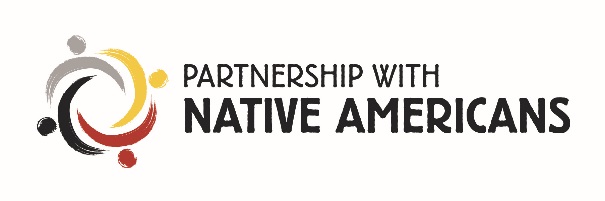 Partner Organization Name:Office Phone #:Address:Office Fax #:City, State, Zip:  Email Address:Primary Contact: Alternate Phone #:(other than office number)Alternate Phone #:(other than office number)Secondary Contact:Secondary Contact Phone # Secondary Contact Phone # Average # of Individual Congregate served dailyAverage # of Individual Home Delivery served dailyAverage # of Individual Congregate served dailyAverage # of Individual Home Delivery served daily